Welsh Triathlon Association Membership – Step by Step Instructions In order to be a part of Swansea TriSharks you will need to affiliate with the Welsh Triathlon Association.Membership and payment needs to be done online.Why become a member?Being a member of the Welsh Triathlon Association will allow you to train and compete with Swansea TriSharks Public Liability Insurance whilst training and racingWorldwide Personal Accident InsuranceFree Accident Legal ServiceNo day license feesTriNews magazineBritish Triathlon Annual HandbookEligible to apply for GB Age Group TeamsEligibility to compete for GE British and Welsh TriathlonAutomatic entry into Welsh Grand Prix SeriesTo do this, please follow the following stepsVisit the following Website - http://www.welshtriathlon.org/membershipClick the Membership Tab, then click Join us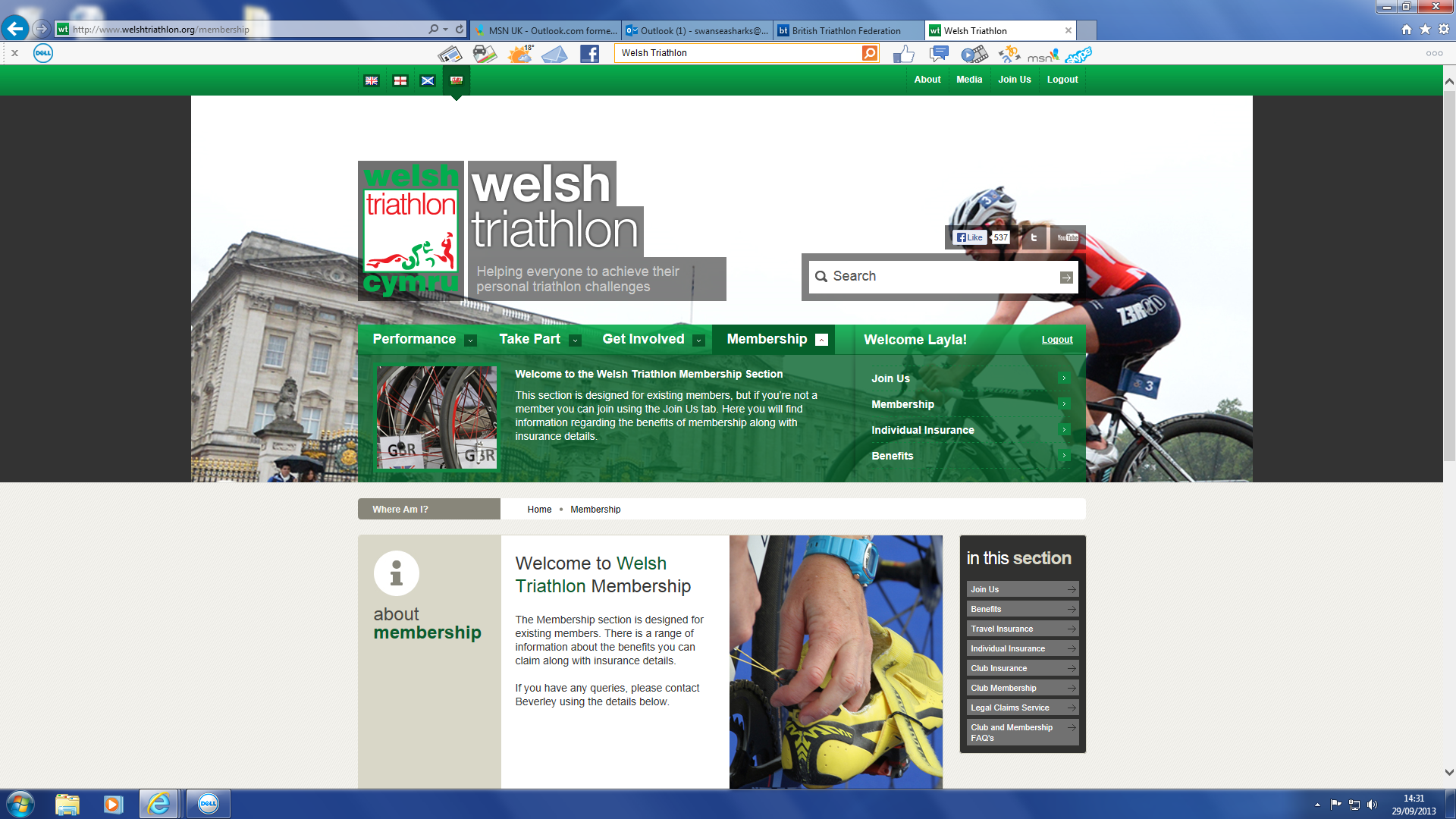 Select your Date of Birth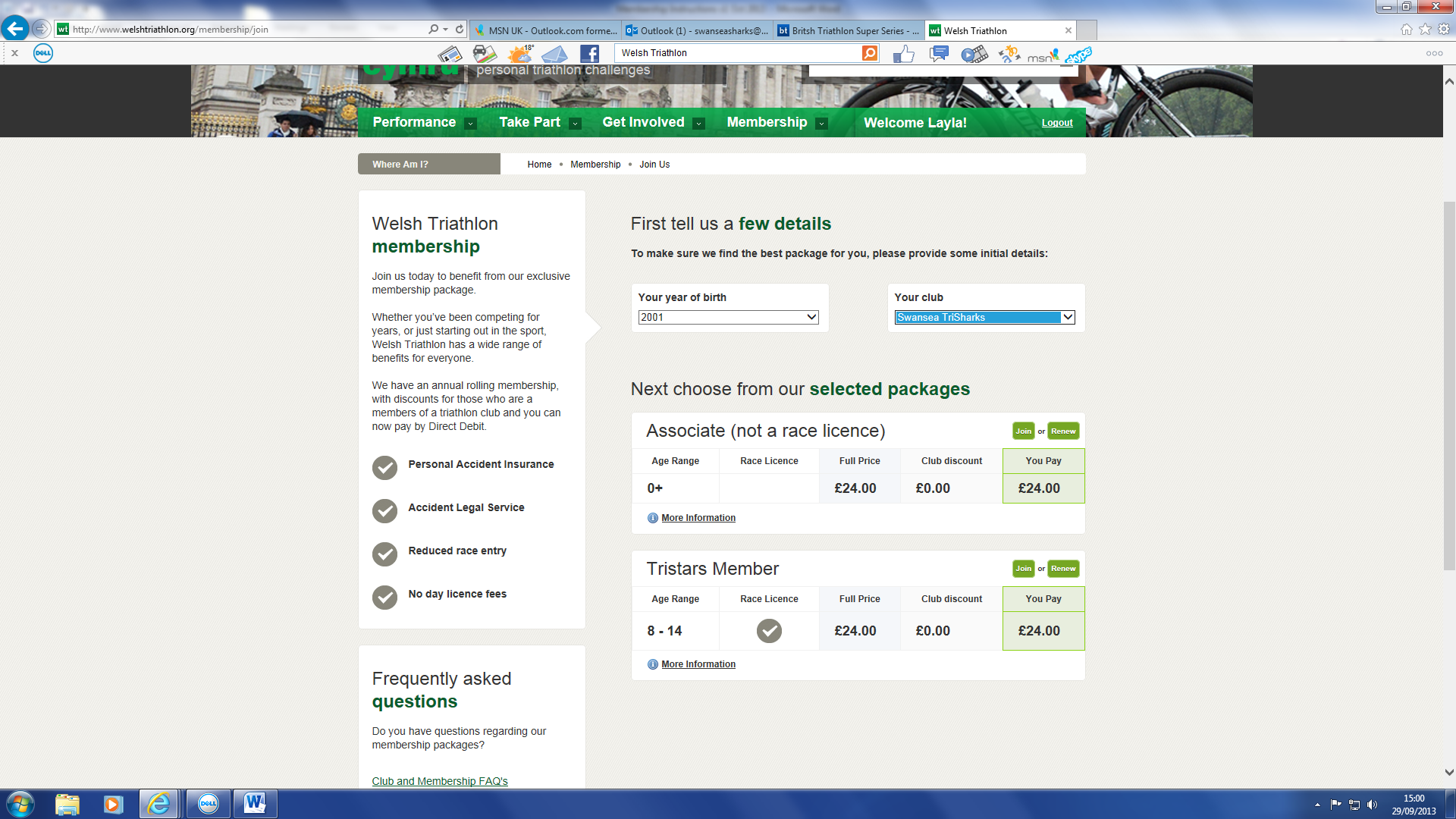 Select your Club – Swansea TriSharksA couple of options will appear, depending on your age. Always select the one which has ‘Race Licence’ ticked e.g. TriStar; Junior Member; Individual Member, unless you are just a committee member, where you will need to select ‘Associate’. Then click ‘Join’.This will take you to the ‘Registration’ page.  Please fill out steps 1-6.  Make a note of your password from Step 1.  Step 5 asks if you would like to renew via Direct Debit, if you choose ‘Yes’ you will receive a further £2 discount. Once the transaction is complete make a note of your Membership No.To log on to your membership account, please use your membership No. and your password from Step 2.Email me on Swanseasharks@hotmail.co.uk to inform me of your registration so I can update Swansea TriSharks Membership System.Any problems please phone me on 077888 54832.